แบบฟอร์มขอรับทุนป่อเต็กตึ๊ง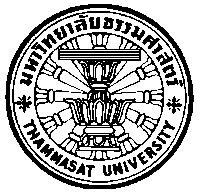 ประจำปีการศึกษา 2566  โปรดกรอกข้อความด้วยตัวบรรจงหรือพิมพ์1. ชื่อนาย/นางสาว………….........................………………………….…….……….วันเดือนปีเกิด………………..…….อายุ….....….ปี	 คณะ/วิทยาลัย/สถาบัน.....................................................................สาขา.................................................................	คะแนนเฉลี่ยภาคล่าสุด.......................................คะแนนเฉลี่ยสะสม..........................................	ศึกษาอยู่        มธ.ท่าพระจันทร์    มธ.ศูนย์รังสิต     มธ.ศูนย์ลำปาง    มธ.ศูนย์พัทยา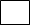  รหัสประจำตัวนักศึกษา     .................................................................. เลขประจำตัวประชาชน      ................................................................... เลขที่บัญชีเงินฝาก ..................................................... ระบุชื่อ ธนาคาร...........................................2.	 ที่อยู่ที่สามารถติดต่อได้ ขณะเรียนที่มหาวิทยาลัยธรรมศาสตร์	เลขที่..............................................................................................................................................................................   โทรศัพท์มือถือ.................................... ID Line………………………………….E-mail address……………….........................3. ประวัติการรับทุนการศึกษา    ทุนกู้ยืมเพื่อการศึกษา ปีการศึกษา 2566		   กู้ยืม   ค่าเล่าเรียน   ค่าครองชีพ 3,000x12 เดือน			   ไม่กู้ กยศ. เหตุผล (ถ้ามี) ....................................................................................................................     ทุนอื่น................................................................................................ จำนวนเงินที่ได้รับ........................................บาท    ทุนอื่น................................................................................................ จำนวนเงินที่ได้รับ........................................บาท    ทุนอื่น................................................................................................ จำนวนเงินที่ได้รับ........................................บาท    ทุนอื่น................................................................................................ จำนวนเงินที่ได้รับ........................................บาท	 ไม่เคยได้รับทุนประเภทใดเลย	4.	 ชื่อ-สกุลบิดา…………………………………………………………….………. อายุ.……………ปี (  ) ถึงแก่กรรม  (  ) ยังมีชีวิตอยู่  	ประกอบอาชีพ...................................................รายได้ต่อปี..............................บาท 	โทรศัพท์มือถือ …….………………………………….5.	 ชื่อ-สกุลมารดา…………………………………………………………………. อายุ.……………ปี (  ) ถึงแก่กรรม  (  ) ยังมีชีวิตอยู่  	ประกอบอาชีพ...................................................รายได้ต่อปี..............................บาท 	โทรศัพท์มือถือ …….……………………………………6. กรณีผู้ปกครอง/ผู้อุปการะ มิใช่บิดาหรือมารดา	ชื่อ-สกุล……………………………………………………………………...……. อายุ.…….……ปี (  ) ถึงแก่กรรม  (  ) ยังมีชีวิตอยู่      ประกอบอาชีพ.................................................. รายได้ต่อปี..............................บาท 	โทรศัพท์มือถือ ………………...…………………………… 7. สถานภาพของบิดามารดา (  ) อยู่ด้วยกัน 		(  ) หย่า 			(  ) บิดาถึงแก่กรรม 	(  ) มารดาถึงแก่กรรม(  ) บิดา-มารดาถึงแก่กรรม (  ) อื่น ๆ …………………. 8. นักศึกษามีพี่น้องร่วม บิดา,มารดา……………..คน เป็นชาย……………คน เป็นหญิง……………คน โดยมีพี่น้องที่กาลังศึกษาอยู่……………………คน (รวมนักศึกษาด้วย) ดังนี้ 8.1 ชื่อ............................................................อายุ..........ปี ศึกษาอยู่ที่.............................................................. 8.2 ชื่อ............................................................อายุ..........ปี ศึกษาอยู่ที่..............................................................8.3 ชื่อ............................................................อายุ..........ปี ศึกษาอยู่ที่.............................................................. 8.4 ชื่อ............................................................อายุ..........ปี ศึกษาอยู่ที่.............................................................. 9. ข้อมูลเกี่ยวกับทรัพย์สินของครอบครัว  ที่ดิน     จำนวน ………….. ไร่............ งาน.................. ตารางวา  บ้าน 	ของตัวเอง 	เช่า ค่าเช่าเดือนละ......................บาท 	อื่น ๆ …………………..  คอนโดมิเนียม  รถจักรยานยนต์...............คัน 	 รถยนต์............................คัน  ทรัพย์สินอื่นๆ.............................................................................. 10. ข้อมูลเกี่ยวกับหนี้สินของครอบครัว  มีหนิ้สินจำนวน…………............... บาท  มีหนิ้สิน ไม่ทราบจำนวน  ไม่มีหนิ้สิน 11. ความสามารถในการหารายได้ของนักศึกษา (กรณีมีรายได้ที่ไม่แน่นอนให้ประมาณการได้)  ยังไม่เคยหารายได้/ทำงานพิเศษ ด้วยตนเอง  สามารถหารายได้/ทำงานพิเศษ จำนวน........................บาทต่อต่อเดือน    ลักษณะงานที่สร้างรายได้ ........................................................................................................................................... 12. ได้รับเงินสำหรับเป็นค่าใช้จ่ายเป็นเงินจำนวน........................บาทต่อ เดือน/วัน และได้รับจาก  บิดา,มารดา  ผู้ปกครองที่ไม่ใช่บิดา,มารดา โปรดระบุ.................................................... 		ข้าพเจ้าขอรับรองในข้อมูลและเอกสารทั้งหมดที่แนบมานี้เป็นความจริง หากมีการตรวจสอบภายหลังแล้วพบว่าเอกสารหรือข้อมูลต่างๆเป็นเท็จ ข้าพเจ้ายินยอมชดใช้ทุนการศึกษาที่ได้รับ คืนทั้งหมดให้แก่ มหาวิทยาลัยธรรมศาสตร์ โดยทันที                 				ลงชื่อ.....................................................................ผู้สมัครขอรับทุน	                        	 (....................................................................)				                 วันที่..........เดือน.............................พ.ศ..................โปรดอธิบายสาเหตุที่ต้องขอทุนการศึกษา....................................................................................................................................................................................................................................................................................................................................................................................................................................................................................................................................................................................................................................................................................................................................................................................................................................................................................................................................................................................................................................................................................................................................................................................................................................................................................................................................................................................................................................................................................................................................................................................................................................................................................................................................................................................................................................................................................................................................................................................................................................................................................................................................................................................................................................................................................................................................................................................................................................................................................................................................................................................................................................................................................................................................................................................................................................................................................................................................................................................................................................................................................................................................................................................................................................................................................................................................................................................................................................................................................................................................................................................................................................................................................................................................................................................................................................................................................................................................................................................................................................................................................................................................................................................................................................................................................................................................................................................................................................................................................................................................................................................................................................................................................................................................................................................................................................................................................................................................................................................................................................ภาพถ่ายบ้านหรือที่พักของ บิดาหรือมารดาหรือผู้ปกครอง ของผู้ขอทุนฯพร้อมนี้ได้แนบหลักฐานเพื่อประกอบการพิจารณา เอกสารไม่ครบไม่รับพิจารณา สำเนาบัตรประชาชน ของนักศึกษา 		จำนวน  1 ชุด สำเนาบัตรนักศึกษา				จำนวน  1 ฉบับ สำเนาใบแสดงผลการเรียน 			จำนวน  1 ฉบับ สำเนาหน้าเลขที่บัญชีธนาคารของนักศึกษา 	จำนวน  1 ฉบับ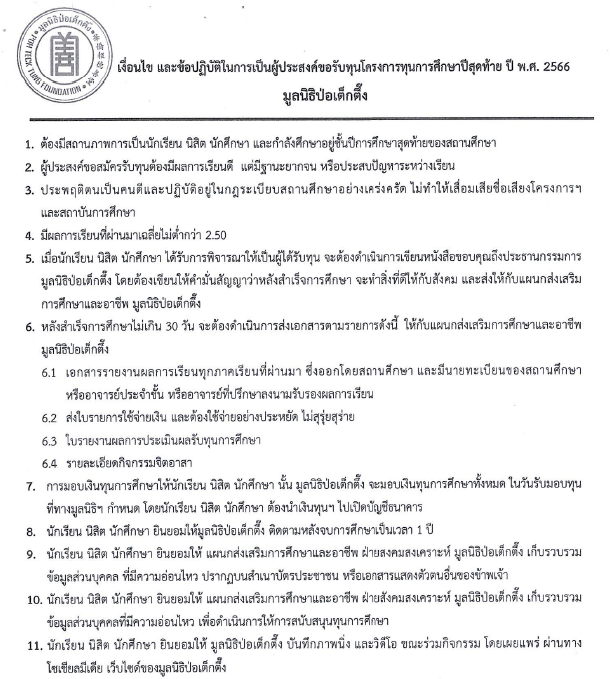 